Committee on WIPO Standards (CWS)Seventh SessionGeneva, July 1 to 5, 2019Questionnaire on numbering of published documents and registered rightsDocument prepared by the International BureauINTRODUCTION	At its reconvened fourth session in 2016, the Committee on WIPO Standards (CWS) agreed on the creation of Task No. 50:  “Ensure the necessary maintenance and update of surveys published in Part 7 of the WIPO Handbook on Industrial Property Information and Documentation”.  The CWS also established a corresponding Task Force (Part 7 Task Force).  The International Bureau was designated as the Task Force Leader.  (See paragraphs 73 and 122 (e) of document CWS/4BIS/16.)	At its sixth session, the CWS requested the Part 7 Task Force to prepare a proposal to update Part 7.2.2 of the WIPO Handbook with a questionnaire on numbering of published documents and registered rights and to present the proposal for consideration at its seventh session.  The Committee noted that the questionnaire should cover current and former practices of numbering of published documents and registered rights.  (See paragraph 160 of document CWS/6/34.)DRAFT QUESTIONNAIRE	The Part 7 Task Force carried out one round of discussion on the draft questionnaire, since it is only intended to update the existing information in Part 7.2.2 of the WIPO Handbook.  Further, as the items in Part 7.2.2 on application numbering have been superseded by Parts 7.2.6 and 7.2.7, the only remaining information concerns publication and registration numbers.  The Task Force presents a final draft questionnaire for consideration by the CWS as reproduced in the Annex to this document, to conduct the survey of IPOs.	The CWS is invited to: 	(a)	note the content of the present document; 	(b)	consider and approve the draft questionnaire, as reproduced in the Annex to this document;	(c)	request the Secretariat to issue a circular inviting IPOs to participate in the survey, as referred to above; and	(d)	request the International Bureau to present the results of the survey referred to in paragraph 3 above for consideration at its eighth session.[Annex follows]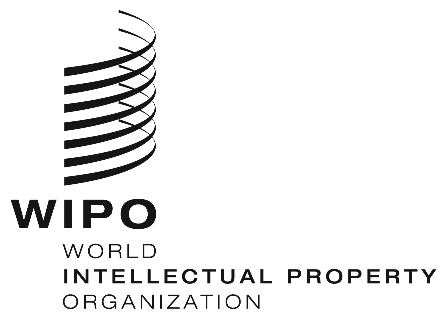 ECWS/7/24CWS/7/24CWS/7/24ORIGINAL:  ENGLISH ORIGINAL:  ENGLISH ORIGINAL:  ENGLISH DATE:  MAY 21, 2019 DATE:  MAY 21, 2019 DATE:  MAY 21, 2019 